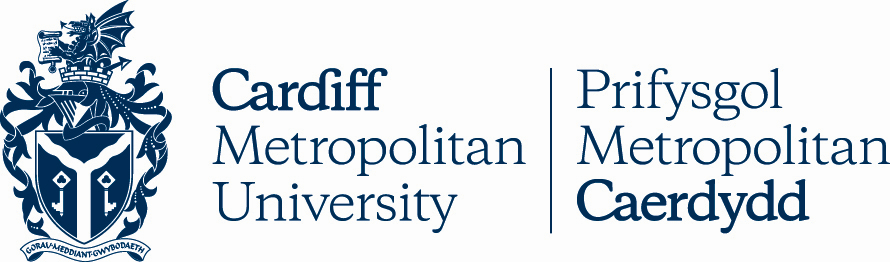 8.2ACADEMIC MISCONDUCT REPORTING FORM Suspected Academic Misconduct Reporting FormPlease refer to the main Academic Misconduct Regulations and Procedure (8.1) within the Academic Handbook. Academic Handbook Ah1_08 (cardiffmet.ac.uk) for full details relating to Academic Misconduct processes or outcomes.Any queries regarding the reporting of Academic Misconduct, please contact the Appeals and Unfair Practice Team via aup@cardiffmet.ac.uk BACKGROUND TO THE CASEThe alleged academic misconduct relates to the Academic Misconduct Regulations and Procedure, Paragraph 2:  Please send this completed, signed form (signed by school academic misconduct rep), along with a copy of the Full Turnitin report, a text only version of the Turnitin report and interview minutes (where appropriate) to AUP@cardiffmet.ac.ukIncomplete forms, or allegations without the appropriate paperwork will be returned to the school.Student name:Student ID number:Programme:Module Title & number: Module element: Assessment Mark (please use this space to indicate the mark awarded had alleged academic misconduct not been suspected)Submission deadline:Date submitted to TII:Turnitin Similarity %: Moodle Submission  Link (please add full Moodle hyperlink where submission was made)Module Leader:Programme Director:2.1 Plagiarism2.1 Essay mills / Authenticity / Inappropriate use of AI - NB if Authenticity / use of AI is in question an interview must be conducted with the student prior to submission of this form.2.2 Collusion NB if collusion is suspected an interview must be conducted with all students involved in the allegation prior to the submission of this form.2.3 Manipulating or evading academic integrity processes or software2.4 Falsification2.5 Failure to comply with controlled conditions 2.6 Impersonation of an examination candidate or allowing oneself to be impersonated2.7 Attempting to bribe an invigilator or other assessor2.8 Attempting to remove examination booklets from an examination hall or classroomPlease provide details of the misconduct issue, including areas of concern within the assessment:Please provide a brief description of guidance/information provided to students on this module/programme about academic misconduct:Please provide a brief description of the assessment requirements:Are there any areas where we would expect to see coincidental matches? If so, please provide details i.e. legal statute, financial data, permitted use of exemplars and re-use of own work:Interview summary if appropriate:Please provide details of the misconduct issue, including areas of concern within the assessment:Please provide a brief description of guidance/information provided to students on this module/programme about academic misconduct:Please provide a brief description of the assessment requirements:Are there any areas where we would expect to see coincidental matches? If so, please provide details i.e. legal statute, financial data, permitted use of exemplars and re-use of own work:Interview summary if appropriate:Is this a reassessment ?Does the student have any previous offences?Have you interviewed the student? NB Please include all interview notes with this form.Recommended Penalty Deputy/Associate Dean or appointed nomineeSign And Date: